Cynthia JacksonICC Chair/ProviderLeona AdamczykICC Vice Chair/ParentAnn GionetDept. of Public HealthTiffanie Allain ParentKim NilsonDept. for Children and FamiliesMichelle RinaldiParentElaine BalsleyReachOutAlice RidgwayOffice of Early ChildhoodSenator Mary AbramsState SenatorShanda EasleyParentSharon Marie Dept. of Aging & Disabilities ServicesGinny, MahoneyDept. of Social ServicesAnne GiordanoEducation ConnectionCarol PeltierAmerican School for the DeafLouis TallaritaSDE-Homeless ChildrenAndrea BrinnelSDE-619Elisabeth Teller SARAH-KidstepsVacancyEarly Head StartMyra WatnickRehabilitation Associates, Inc.Vacant-Dr. A Milanese PendingAmerican Academy of PediatricsRepresentative Liz LinehanHouse of RepresentativesTammy VenengaDept. Of Developmental ServicesMary Beth BruderUCEDDMelissa RobertsDepartment of InsuranceProvider opening on the council due to the resignation of Elisabeth Teller from Sarah, Kidsteps, Inc. Any provider interested in joining should email Cindy JacksonApproval process requires Governor Appointment and continues to take a significant amount of time to complete the process.2 Executive Committee meetings held over since the June ICC meeting:Discussion regarding the Lead Agency request for letter of support for OSEP PD training and retention grant.  (OEC has since been awarded $750,000 grant)Discussion and provider input regarding concerns related to in-person visits and survey questionsAlice Ridgway reviewed the Lead Agency report. Significant discussion and requests for data regarding projected deficit as referrals remain low.Next Meeting: scheduled for December 14, 2020. Birth to Three Lead Agency Report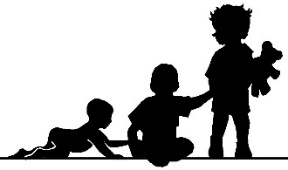 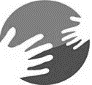 April 6, 2020Alice E. Ridgway, Part C CoordinatorState Systemic Improvement Plan (SSIP)Parents will be able to describe their child’s abilities and challenges more effectivelyas a result of their participation in Early Intervention.Responses to COVID-19 PHEInterim Remote EI Advisory posted (OEC Memo #5 March 16).Webinar #1 held on March 18 with Commissioner Bye and Dr. Mary Beth Bruder, UConn UCEDD Director.In person visits prohibited as of (OEC Memo #11 March 23).DSS approved Remote EI (#20-16) and Interim remote EI (#20-17) on March 24 back-dated to March 16.Webinar #2 held on March 27.Information posted on Birth23.org website to support providers implementing Remote EI.Eligibility criteria modified to better align with criterion referenced tools (40% delay in 1, 33% 2 or more)Governor’s Executive Order 7 O /OEC Memo #14 waives Family Cost Participation fees (March 29).Flyer about FCP fees and remote evaluations created and mailed to 950 referral sources (April 3).PCG mailing the flyer to families instead of invoices (1st two weeks of April).OPM approved expanding GAP to count all children with IFSPs (as of the 1st of the billing month) regardless of services provided or hours on the IFSP. (OEC Memo #14)Referrals within 45 days of age 3 are not being sent to LEAs and instead are going to EIS programs.UConn UCEDD offering supports to EI programs as needed.Exploring how to provider supports after age 3.  SPA allows it.  SPIDER prevents services being entered after the child’s 3rd birthday and no coding changes can be made plus additional funding will be needed.Need to help stabilize EIS programs and the System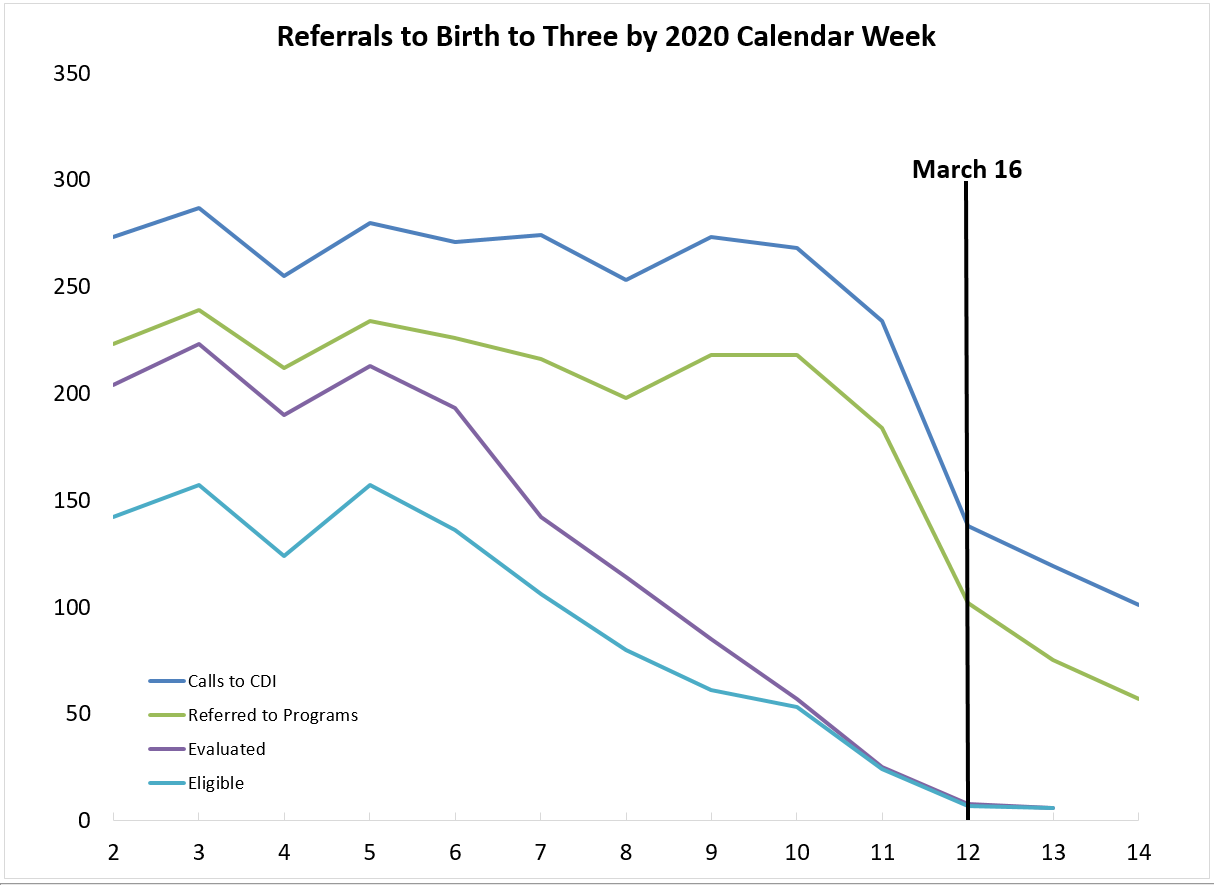 Source: Connecticut Birth to Three Data System as of 4/3 pm. March evaluation data was still being entered.A number of programs have projected that, services delivered will only be 50% of in-person levels.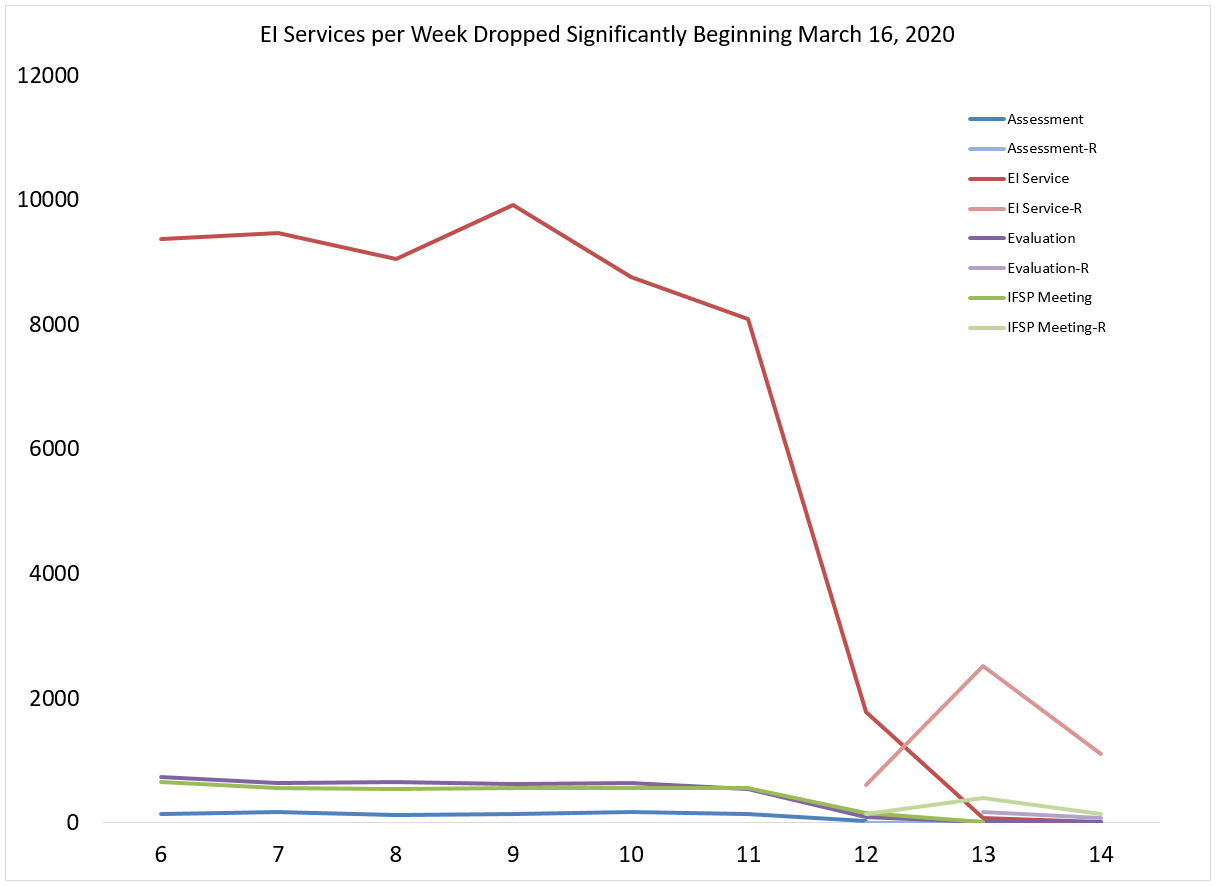 Week 12 is 3/16/20-3/21/20, Week 13 is 3/22/20-3/28/20, Week 14 is 3/29/20-4/4/20 (not all entered yet)Over Age 3As of 4/5/20 there were the Birth to Three Data System had 1241 records for eligible children in Birth to Three with a DOB between 3/16/17 and 6/30/17 and an exit date that was blank or after 3/16/20.Only 930 (75%) had an IFSP in the Birth to Three Data System	Average hours on IFSPs (per month)  = 12.5….             Median hours  = 5.9291 had an IFSP calling for 9 or more hours	Average  = 29.9                Median= 23.6639 had an IFSP calling for fewer than 9 hours	Average  = 4.6                Median= 4.3Using 50% for the <9 hour group and 25% for >=9 group the cost per month to support all 906 after June 30 is $438,000 (50% for both groups would be $700,000)   One third of the 930 turn three each month so the additional funds needed would increase over time	~$0 - $133,000 during April, 	$134,000 - $284,000 during May, and	$285,000 - $438,000 during JuneSSIP submitted by Nicole Cossette, Part C Data Manager on 3/31 one day early!Education and OutreachLegislative Transition Workgroup report with Commissioner Bye.ECI Leadership Development grant – Marybeth to present to providers about upcoming plans for the first cohortFY19 Annual Data Report	Draft uploaded for reviewPersonnel DevelopmentRush and Shelden training may be moved to later in the year – currently exploring optionsFiscal EnhancementsThe current SFY 2020 spending is expected to have a surplus of $1M instead of a $1.8M deficit